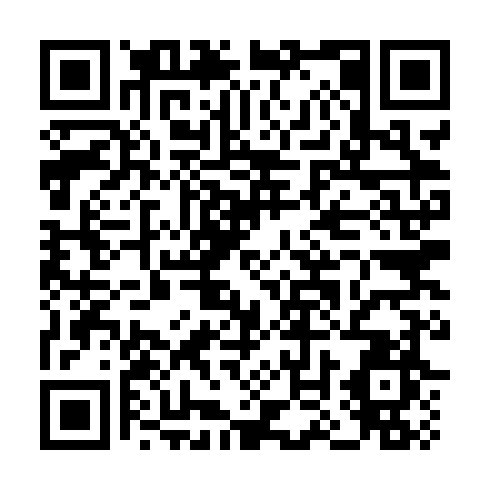 Ramadan times for Siennica Krolewska Mala, PolandMon 11 Mar 2024 - Wed 10 Apr 2024High Latitude Method: Angle Based RulePrayer Calculation Method: Muslim World LeagueAsar Calculation Method: HanafiPrayer times provided by https://www.salahtimes.comDateDayFajrSuhurSunriseDhuhrAsrIftarMaghribIsha11Mon3:593:595:4911:373:315:265:267:0912Tue3:563:565:4711:373:325:275:277:1113Wed3:543:545:4511:363:335:295:297:1314Thu3:523:525:4211:363:355:315:317:1515Fri3:493:495:4011:363:365:325:327:1716Sat3:473:475:3811:353:375:345:347:1917Sun3:443:445:3611:353:395:365:367:2018Mon3:423:425:3311:353:405:375:377:2219Tue3:393:395:3111:353:425:395:397:2420Wed3:373:375:2911:343:435:415:417:2621Thu3:343:345:2711:343:445:425:427:2822Fri3:323:325:2411:343:455:445:447:3023Sat3:293:295:2211:333:475:465:467:3224Sun3:263:265:2011:333:485:475:477:3425Mon3:243:245:1811:333:495:495:497:3626Tue3:213:215:1511:323:515:505:507:3827Wed3:183:185:1311:323:525:525:527:4028Thu3:163:165:1111:323:535:545:547:4229Fri3:133:135:0911:323:545:555:557:4430Sat3:103:105:0611:313:555:575:577:4631Sun4:084:086:0412:314:576:596:598:481Mon4:054:056:0212:314:587:007:008:502Tue4:024:026:0012:304:597:027:028:523Wed3:593:595:5812:305:007:047:048:554Thu3:563:565:5512:305:017:057:058:575Fri3:543:545:5312:295:037:077:078:596Sat3:513:515:5112:295:047:087:089:017Sun3:483:485:4912:295:057:107:109:038Mon3:453:455:4612:295:067:127:129:069Tue3:423:425:4412:285:077:137:139:0810Wed3:393:395:4212:285:087:157:159:10